Juniorcamp 2016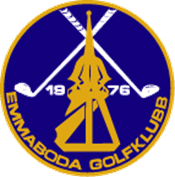 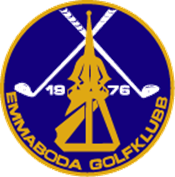 26 juni – 1 juliSöndagen den 26 juni samlas vi kl 14.30 för att i sex dagar träna med Farid inom alla spel områdena och spela på banan alla dagar. Campet avslutas på fredagen den 1 juli kl 14.00.Vi kommer att ha olika och roliga tävlingar varje dag och veckan avslutas med en prisutdelning.Veckans tanke blir kunskap vs erfarenhet på ett roligt sätt.Vi bor på själva golfbanan i klubbens stugor tillsammans med övriga deltagare på campet. På kvällarna och nätterna när Farid har släppt juniorerna kommer det att finnas ledare på plats. Alla måltider serveras på golfkrogen.Avgiften för lägret är 2 000 kr/junior och den avgiften gäller för de juniorer som normalt tränar måndagar och onsdagar. Lägeravgiften betalar ni på kansliet alternativt så betalar ni in det på BG 335-2853, märk med juniorcamp och namn.Vad ska jag ta med mig förutom golfutrustning och ett bra humör:Sänglakan och handdukarKläder för golfspel inkl. regnkläderOmbyte, kläder och skorBadkläderVattenflaskaHygienartiklarFickpengarAnmälan gör ni i Golfshopen senast söndagen den 19 juni och den är bindande.  Vid anmälan är det viktigt att ni meddelar eventuella allergier eller om det är något annat som är bra för oss ledare att veta om. 